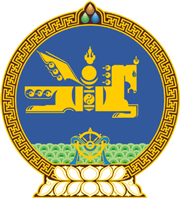 МОНГОЛ УЛСЫН ХУУЛЬ2023 оны 11 сарын 10 өдөр                                                                  Төрийн ордон, Улаанбаатар хот     МОНГОЛ УЛСЫН ЗАСГИЙН ГАЗРЫН      ТУХАЙ ХУУЛЬД НЭМЭЛТ, ӨӨРЧЛӨЛТ
     ОРУУЛАХ ТУХАЙ 1 дүгээр зүйл.Монгол Улсын Засгийн газрын тухай хуулийн 20 дугаар зүйлийн 4 дэх хэсгийн “-зөвшөөрлийн нэгдсэн бодлого” гэсний дараа “-газрын харилцаа, геодези, зураг зүйн асуудал.” гэж нэмсүгэй. 2 дугаар зүйл.Монгол Улсын Засгийн газрын тухай хуулийн 20 дугаар зүйлийн 5 дахь хэсгийн 10 дахь заалтын “газар зохион байгуулалт болон” гэснийг, мөн хэсгийн 12 дахь заалтын “-газрын харилцаа, геодези, зураг зүйн асуудал;” гэснийг тус тус хассугай.3 дугаар зүйл.Энэ хуулийг 2024 оны 01 дүгээр сарын 01-ний өдрөөс эхлэн дагаж мөрдөнө.МОНГОЛ УЛСЫН ИХХУРЛЫН ДЭД ДАРГА 				Л.МӨНХБААТАР